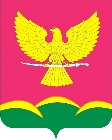 АДМИНИСТРАЦИЯ НОВОТИТАРОВСКОГОСЕЛЬСКОГО ПОСЕЛЕНИЯ ДИНСКОГО РАЙОНАПОСТАНОВЛЕНИЕот 19.01.2023                                                                                                   № 32станица НовотитаровскаяО квалификационных требованиях для замещения должностей муниципальной службы в администрации Новотитаровского сельского поселения Динского районаРуководствуясь Федеральным законом от 02.03.2017 № 25-ФЗ «О муниципальной службе в Российской Федерации», законами Краснодарского края от 08.06.2007 № 1244-КЗ «О муниципальной службе в Краснодарском крае», от 08.06.2007 № 1243-КЗ «О Реестре муниципальных должностей и Реестре должностей муниципальной службы в Краснодарском крае», от 03.05.2012 № 2490-КЗ «О типовых квалификационных требованиях для замещения должностей муниципальной службы в Краснодарском крае», решением Совета Новотитаровского сельского поселения Динского района от 11.12.2017 № 193-45/03 «О муниципальной службе в Новотитаровском сельском поселении Динского района» и статьями 32, 59 Устава Новотитаровского сельского поселения Динского района, п о с т а н о в л я ю:1. Утвердить области и виды профессиональной служебной деятельности, в соответствии с которыми муниципальные служащие администрации Новотитаровского сельского поселения Динского района исполняют должностные обязанности (приложение № 1).2. Утвердить квалификационные требования для замещения должностей муниципальной службы в администрации Новотитаровского сельского поселения Динского района (приложение № 2).3. Для замещения должностей муниципальной службы определяются следующие типовые квалификационные требования к уровню профессионального образования:1) по главным должностям муниципальной службы - высшее образование не ниже уровня специалитета, магистратуры по профилю деятельности органа или по профилю замещаемой должности;2) по ведущим должностям муниципальной службы - высшее образование по профилю деятельности органа или по профилю замещаемой должности;3) по старшим и младшим должностям муниципальной службы - профессиональное образование по профилю замещаемой должности.3.1. Квалификационные требования к уровню профессионального образования, а также к стажу муниципальной службы или к стажу работы по специальности, направлению подготовки, необходимые для замещения должностей муниципальной службы, устанавливаются приложением № 2 к данному постановлению.4. Квалификационные требования к знаниям и умениям, которые необходимы для исполнения должностных обязанностей, устанавливаются в зависимости от области и вида профессиональной служебной деятельности муниципального служащего его должностной инструкцией. Должностной инструкцией муниципального служащего могут также предусматриваться квалификационные требования к специальности, направлению подготовки5. Специальные профессиональные знания подтверждаются документом государственного образца о высшем или среднем профессиональном образовании по специальностям, направлениям подготовки, соответствующим направлениям деятельности администрации Новотитаровского сельского поселения Динского района. В случае, если специальные профессиональные знания, подтвержденные документом государственного образца о высшем или среднем профессиональном образовании, не соответствуют направлениям деятельности администрации Новотитаровского сельского поселения Динского района, учитывается документ государственного образца о дополнительном профессиональном образовании по соответствующим направлениям деятельности администрации Новотитаровского сельского поселения Динского района.6. Порядок и формы учета и контроля соблюдения муниципальными служащими квалификационных требований к знаниям и умениям, которые необходимы для исполнения должностных обязанностей, а также порядок и сроки получения дополнительного профессионального образования муниципальных служащих определяются представителем наниматели (работодателем).7. Указанные квалификационные требования применять при:- поступлении граждан на муниципальную службу для замещения должностей муниципальной службы в администрации Новотитаровского сельского поселения Динского района;- назначении на должность в порядке перевода муниципальных служащих для замещения должностей муниципальной службы в администрации Новотитаровского сельского поселения Динского района;- разработке должностных инструкций лиц, замещающих должности муниципальной службы в администрации Новотитаровского сельского поселения Динского района;- организации и обеспечении выполнения лицами, замещающими должности муниципальной службы в администрации Новотитаровского сельского поселения Динского района, своих должностных обязанностей.8. Указанные квалификационные требования применяются в случае, если иное не предусмотрено федеральными законами, постановлениями Правительства Российской Федерации, правовыми актами органов государственной власти Краснодарского края.9. Признать утратившими силу постановления администрации Новотитаровского сельского поселения Динского района:1) от 11.05.2018 № 175 «Об утверждении Положения о квалификационных требованиях необходимых для замещения должностей муниципальной службы в администрации Новотитаровского сельского поселения Динского района»;2) от 27.12.2018 № 613 «О внесении изменений в постановление администрации Новотитаровского сельского поселения от 11 мая 2018 года № 175 «Об утверждении Положения о квалификационных требованиях необходимых для замещения должностей муниципальной службы в администрации Новотитаровского сельского поселения Динского района»;3) от 19.02.2019 № 82 «О внесении изменений в постановление администрации Новотитаровского сельского поселения от 11 мая 2018 года № 175 «Об утверждении Положения о квалификационных требованиях необходимых для замещения должностей муниципальной службы в администрации Новотитаровского сельского поселения Динского района»;4) от 01.08.2019 № 339 «О внесении изменений в постановление администрации Новотитаровского сельского поселения от 11 мая 2018 года № 175 «Об утверждении Положения о квалификационных требованиях необходимых для замещения должностей муниципальной службы в администрации Новотитаровского сельского поселения Динского района»;5) от 01.12.2021 № 618 «О внесении изменений в постановление администрации Новотитаровского сельского поселения от 11 мая 2018 года № 175 «Об утверждении Положения о квалификационных требованиях необходимых для замещения должностей муниципальной службы в администрации Новотитаровского сельского поселения Динского района»;6) от 05.10.2022 № 811 «О внесении изменений в постановление администрации Новотитаровского сельского поселения от 11 мая 2018 года № 175 «Об утверждении Положения о квалификационных требованиях необходимых для замещения должностей муниципальной службы в администрации Новотитаровского сельского поселения Динского района».10. Отделу по общим и правовым вопросам администрации Новотитаровского сельского поселения Динского района (Омельченко) обнародовать настоящее постановление и разместить на официальном сайте Новотитаровского сельского поселения Динского района http://www.novotitarovskaya.info.11. Контроль за выполнением настоящего постановления возложить на заместителя главы Новотитаровского сельского поселения Динского района О.А.Пройдисвет.12. Постановление вступает в силу после его официального обнародования.Исполняющий обязанности главы Новотитаровского сельского поселения							      О.А.ПройдисветПРИЛОЖЕНИЕ № 1к постановлению администрацииНовотитаровского сельского поселенияДинского районаот 19.01.2023 № 32Перечень областей и видовпрофессиональной служебной деятельности, в соответствии с которыми муниципальные служащие администрации Новотитаровского сельского поселения Динского района исполняют должностные обязанностиЗаместитель главы Новотитаровского сельского поселения                                                                                                     О.А. ПройдисветПРИЛОЖЕНИЕ № 2к постановлению администрацииНовотитаровского сельского поселения Динского районаот 19.01.2023 № 32Квалификационные требования к уровню профессионального образования в администрации Новотитаровского сельского поселения Динского районаЗаместитель главыНовотитаровского сельского поселения                                                                                                     О.А.ПройдисветОбласти профессиональной служебной деятельности, в соответствии с которыми муниципальные служащие исполняют должностные обязанностиВиды по областям профессиональной служебной деятельности, в соответствии с которыми муниципальные служащие исполняют должностные обязанностиНормативные правовые акты федерального уровня, в соответствии с которыми муниципальные служащие в органах местного самоуправления осуществляют профессиональную деятельность1. Бюджетная политикаБюджетное регулированиеч. 5 ст. 3 и ст. 9 Бюджетного кодекса Российской Федерации1. Бюджетная политикаСоставление и рассмотрение проекта бюджета поселения, утверждение и исполнение бюджета поселения, осуществление контроля за его исполнением, составление и утверждение отчета об исполнении бюджета поселенияп. 1 ч. 1 ст. 14 Федерального закона                 № 131-ФЗ1. Бюджетная политикаУстановление, изменение и отмена местных налогов и сборов поселенияп. 2 ч. 1 ст. 14 Федерального закона                        № 131-ФЗ2. Международная деятельностьОсуществление международных и внешнеэкономических связей п. 8 ч. 1 ст. 17 Федерального закона                       № 131-ФЗ3. Обеспечение внутренней безопасности и правоохранительная деятельностьОбеспечение первичных мер пожарной безопасности в границах муниципального образованияп. 9 ч. 1 ст. 14 Федерального закона               № 131-ФЗ3. Обеспечение внутренней безопасности и правоохранительная деятельностьОказание поддержки гражданам и их объединениям, участвующим в охране общественного порядка, создание условий для деятельности народных дружин (добровольных формирований населения по охране общественного порядка)п. 33 ч. 1 ст. 14 Федерального закона              № 131-ФЗ3. Обеспечение внутренней безопасности и правоохранительная деятельностьОсуществление мероприятий по вопросам информационной безопасностист. 6 Федерального закона № 149-ФЗ4. Обеспечение деятельности органа местного самоуправленияАдминистративно-хозяйственное и материально-техническое обеспечениест. 28, ст. 30 Федерального закона № 25-ФЗ4. Обеспечение деятельности органа местного самоуправленияИнформационное обеспечениест. 6 Федерального закона № 149-ФЗ4. Обеспечение деятельности органа местного самоуправленияОбеспечение кадровой работы и формирование приоритетных направлений развития кадрового составаст. 28, ст. 32 Федерального закона № 25-ФЗ4. Обеспечение деятельности органа местного самоуправленияОсуществление взаимодействия со средствами массовой информации, связи с общественностьюп. 7 ч. 1 ст. 17 Федерального закона                      № 131-ФЗ4. Обеспечение деятельности органа местного самоуправленияОбеспечение защиты государственной тайныч. 4 ст. 4 Федерального закона № 5485-14. Обеспечение деятельности органа местного самоуправленияОрганизация бюджетного процесса, ведение учета и отчетностип. 1 ч. 1 ст. 14 Федерального закона                         № 131-ФЗ4. Обеспечение деятельности органа местного самоуправленияПодготовка и проведение мероприятий, работа с обращениями граждан, организация приема гражданст. 10, ст. 13, ст. 14 Федерального закона № 59-ФЗ;ст. 32 Федерального закона № 131-ФЗ4. Обеспечение деятельности органа местного самоуправленияЮридическое сопровождение деятельности, судебная договорная работаст. 41 Федерального закона № 131-ФЗ5. Подготовка и проведение выборов, референдумовАвтоматизация избирательных технологийч. 9 ст. 26 Федерального закона № 67-ФЗ 5. Подготовка и проведение выборов, референдумовВзаимодействие с избирательными комиссиями по вопросам подготовки и проведения выборовч. 8 ст. 25 Федерального закона № 67-ФЗ5. Подготовка и проведение выборов, референдумовВзаимодействие с представительными органами местного самоуправления, политическими партиями и иными общественными организациямист. 20, ч. 10 ст. 24 Федерального закона № 67-ФЗ5. Подготовка и проведение выборов, референдумовВзаимодействие с государственными органами исполнительной власти по вопросам обеспечения избирательных прав и права на участие в референдуме отдельных категорий гражданст. 20, ч. 10 ст. 24, ч. 9 ст. 26 Федерального закона № 67-ФЗ6. Регулирование в сфере юстицииПроведение правовой экспертизы нормативных правовых актовст. 3 Федерального закона от 17 июля                   2009 г. № 172-ФЗ6. Регулирование в сфере юстицииОбеспечение граждан бесплатной юридической помощью и правовое просвещение населенияст. 14 Федерального закона № 324-ФЗ7. Регулирование жилищно-коммунального хозяйства и строительстваУтверждение правил и организация благоустройства территории сельского поселенияп. 19 ч. 1 ст. 14 Федерального закона                      № 131-ФЗ8. Регулирование земельных отношений, геодезия и картографияОбеспечение подготовки схемы расположения земельного участка или земельных участков на кадастровом плане территориич. 3 ст. 11.10 Земельного кодекса Российской Федерации8. Регулирование земельных отношений, геодезия и картографияОсуществление деятельности, связанной с владением, пользованием, распоряжением земельными участками из земель сельскохозяйственного назначенияст. 39.2 Земельного кодекса Российской Федерации9. Регулирование молодежной политикиУчастие в осуществлении деятельности органов и учреждений системы профилактики безнадзорности и правонарушений несовершеннолетнихст. 4 Федерального закона № 120-ФЗ9. Регулирование молодежной политикиУчастие в осуществлении деятельности органов опеки и попечительства в отношении совершеннолетних недееспособных или не полностью дееспособных гражданп. 1.1 ч. 1 ст. 6, ст. 8 Федерального закона   № 48-ФЗ;постановление Правительства Российской Федерации № 9279. Регулирование молодежной политикиУчастие в осуществлении деятельностью органов опеки и попечительствап. 1.1 ч. 1 ст. 6, ст. 8 Федерального закона   № 48-ФЗ;постановление Правительства Российской Федерации № 9279. Регулирование молодежной политикиОрганизация и осуществление мероприятий по работе с детьми и молодежьюп. 30 ч. 1 ст. 14 Федерального закона                   № 131-ФЗ10. Регулирование сельского хозяйстваСодействие развитию сельскохозяйственного производствап. 28 ч. 1 ст. 14 Федерального закона                      № 131-ФЗ11. Регулирование экономики, деятельности хозяйствующих субъектов и предпринимательстваСодействие развитию малого и среднего предпринимательствап. 28 ч. 1 ст. 14 Федерального закона                      № 131-ФЗ12. Управление в сфере культуры, кинематографии, туризма и архивного делаОрганизация библиотечного обслуживания населения, комплектование и обеспечение сохранности библиотечных фондовст. 40 Федерального закона № 3612-1 от 9 октября 1992 г. «Основы законодательства Российской Федерации о культуре»12. Управление в сфере культуры, кинематографии, туризма и архивного делаСоздание условий для организации досуга и обеспечения жителей услугами организаций культурып. 12 ч. 1 ст. 14 Федерального закона              № 131-ФЗ12. Управление в сфере культуры, кинематографии, туризма и архивного делаСохранение, использование и популяризация объектов культурного наследия (памятников истории, культуры), охранаобъектов культурного наследия местного (муниципального) значенияст. 40 Федерального закона № 3612-112. Управление в сфере культуры, кинематографии, туризма и архивного делаСоздание условий для развития местного традиционного народного художественного творчестваст. 40 Федерального закона № 3612-112. Управление в сфере культуры, кинематографии, туризма и архивного делаСоздание условий для развития туризмап. 9 ч. 1 ст. 14.1 Федерального закона                   № 131-ФЗ12. Управление в сфере культуры, кинематографии, туризма и архивного делаФормирование и содержание архивных фондов муниципальных образований п. 17 ч. 1 ст. 14 Федерального закона                  № 131-ФЗ13. Управление в сфере связи, общественного питания, торговли и бытового обслуживанияСоздание условий для обеспечения жителей услугами связи, общественного питания, торговли и бытового обслуживанияп. 10 ч. 1 ст. 14 Федерального закона                   № 131-ФЗ14. Управление в сфере физической культуры и спортаОбеспечение условий для развития физической культуры, школьного спорта и массового спортап. 14 ч. 1 ст. 14 Федерального закона                   № 131-ФЗ14. Управление в сфере физической культуры и спортаОрганизация проведения официальных физкультурно-оздоровительных и спортивных мероприятийп. 14 ч. 1 ст. 14 Федерального закона                   № 131-ФЗ14. Управление в сфере физической культуры и спортаРазвитие физической культуры и спорта среди инвалидов и лиц с ограниченными возможностями здоровьяп. 6 ст. 31 Федеральный закон № 329-ФЗ15. Ценовое (тарифное) регулирование и управление организациями инфраструктурного комплексаРегулирование систем оплаты труда в органах местного самоуправления и муниципальных учрежденияхст. 135 Трудовой кодекс Российской Федерации;ст. 70 Бюджетного кодекса Российской Федерации;распоряжение Правительства Российской Федерации № 2190-р15. Ценовое (тарифное) регулирование и управление организациями инфраструктурного комплексаРегулирование тарифов на услуги и работы, предоставляемые и выполняемые муниципальными предприятиями и учреждениямип. 4 ч. 1 ст. 17 Федерального закона № 131-ФЗ №п/пНаименования отдела или должности муниципальной службыГруппадолжностейГруппадолжностейОбразовательный уровеньКвалификационные требованияКвалификационные требованияКвалификационные требования№п/пНаименования отдела или должности муниципальной службыГруппадолжностейГруппадолжностейОбразовательный уровеньК направлению подготовки, специальности или переподготовка по программам К квалификациик стажу муниципальной службы или стажу работы по специальности123345671. Заместители главы поселения1. Заместители главы поселения1. Заместители главы поселения1. Заместители главы поселения1. Заместители главы поселения1. Заместители главы поселения1. Заместители главы поселения1. Заместители главы поселения1.1.Заместитель главы Новотитаровского сельского поселенияГлавная Главная ВысшееГосударственное и муниципальное управлениеМагистрМенеджерНе менее одного года стажа муниципальной службы или стажа работы по специальности, направлению подготовки1.1.Заместитель главы Новотитаровского сельского поселенияГлавная Главная ВысшееУправление персоналомМагистрНе менее одного года стажа муниципальной службы или стажа работы по специальности, направлению подготовки1.1.Заместитель главы Новотитаровского сельского поселенияГлавная Главная ВысшееМенеджмент МагистрНе менее одного года стажа муниципальной службы или стажа работы по специальности, направлению подготовки1.1.Заместитель главы Новотитаровского сельского поселенияГлавная Главная ВысшееМенеджмент малого и среднего бизнесаМагистрЭкономист-менеджерНе менее одного года стажа муниципальной службы или стажа работы по специальности, направлению подготовки1.1.Заместитель главы Новотитаровского сельского поселенияГлавная Главная ВысшееЭкономика и управлениеМагистрЭкономист-менеджерЭкономистНе менее одного года стажа муниципальной службы или стажа работы по специальности, направлению подготовки1.1.Заместитель главы Новотитаровского сельского поселенияГлавная Главная ВысшееЭкономика МагистрНе менее одного года стажа муниципальной службы или стажа работы по специальности, направлению подготовки1.1.Заместитель главы Новотитаровского сельского поселенияГлавная Главная ВысшееЭкономическая безопасность Экономист Не менее одного года стажа муниципальной службы или стажа работы по специальности, направлению подготовки1.1.Заместитель главы Новотитаровского сельского поселенияГлавная Главная ВысшееФинансы и кредитМагистрЭкономист-менеджерЭкономистНе менее одного года стажа муниципальной службы или стажа работы по специальности, направлению подготовки1.1.Заместитель главы Новотитаровского сельского поселенияГлавная Главная ВысшееЮриспруденцияМагистрЮристНе менее одного года стажа муниципальной службы или стажа работы по специальности, направлению подготовки1.1.Заместитель главы Новотитаровского сельского поселенияГлавная Главная ВысшееПравоохранительная деятельностьЮристНе менее одного года стажа муниципальной службы или стажа работы по специальности, направлению подготовки1.1.Заместитель главы Новотитаровского сельского поселенияГлавная Главная ВысшееГуманитарные и социальные наукиМагистрСпециалист по социальной работеНе менее одного года стажа муниципальной службы или стажа работы по специальности, направлению подготовки1.1.Заместитель главы Новотитаровского сельского поселенияГлавная Главная ВысшееСоциологияМагистрСоциолог, преподавательНе менее одного года стажа муниципальной службы или стажа работы по специальности, направлению подготовки1.1.Заместитель главы Новотитаровского сельского поселенияГлавная Главная ВысшееСоциальная работаМагистрНе менее одного года стажа муниципальной службы или стажа работы по специальности, направлению подготовки1.1.Заместитель главы Новотитаровского сельского поселенияГлавная Главная ВысшееПолитологияМагистрПолитологНе менее одного года стажа муниципальной службы или стажа работы по специальности, направлению подготовки1.1.Заместитель главы Новотитаровского сельского поселенияГлавная Главная ВысшееЖурналистикаМагистрЖурналистНе менее одного года стажа муниципальной службы или стажа работы по специальности, направлению подготовки1.1.Заместитель главы Новотитаровского сельского поселенияГлавная Главная ВысшееКонфликтологияМагистрНе менее одного года стажа муниципальной службы или стажа работы по специальности, направлению подготовки1.1.Заместитель главы Новотитаровского сельского поселенияГлавная Главная ВысшееПсихология служебной деятельностиПсихологНе менее одного года стажа муниципальной службы или стажа работы по специальности, направлению подготовки1.1.Заместитель главы Новотитаровского сельского поселенияГлавная Главная ВысшееПсихологияМагистрНе менее одного года стажа муниципальной службы или стажа работы по специальности, направлению подготовки1.1.Заместитель главы Новотитаровского сельского поселенияГлавная Главная ВысшееКультура и искусствоМагистрКультурологНе менее одного года стажа муниципальной службы или стажа работы по специальности, направлению подготовки1.1.Заместитель главы Новотитаровского сельского поселенияГлавная Главная ВысшееОрганизация работы с молодежьюМагистрНе менее одного года стажа муниципальной службы или стажа работы по специальности, направлению подготовки1.1.Заместитель главы Новотитаровского сельского поселенияГлавная Главная ВысшееАрхитектураМагистр Не менее одного года стажа муниципальной службы или стажа работы по специальности, направлению подготовки1.1.Заместитель главы Новотитаровского сельского поселенияГлавная Главная ВысшееАрхитектура и строительствоМагистрИнженерЮристНе менее одного года стажа муниципальной службы или стажа работы по специальности, направлению подготовки1.1.Заместитель главы Новотитаровского сельского поселенияГлавная Главная ВысшееГрадостроительствоМагистрНе менее одного года стажа муниципальной службы или стажа работы по специальности, направлению подготовки1.1.Заместитель главы Новотитаровского сельского поселенияГлавная Главная ВысшееЗемлеустройство и кадастрыМагистрИнженерНе менее одного года стажа муниципальной службы или стажа работы по специальности, направлению подготовки1.1.Заместитель главы Новотитаровского сельского поселенияГлавная Главная ВысшееСельское и рыбное хозяйствоМагистрИнженерНе менее одного года стажа муниципальной службы или стажа работы по специальности, направлению подготовки1.1.Заместитель главы Новотитаровского сельского поселенияГлавная Главная ВысшееТехника и технологияМагистрТехнологНе менее одного года стажа муниципальной службы или стажа работы по специальности, направлению подготовки1.1.Заместитель главы Новотитаровского сельского поселенияГлавная Главная ВысшееТехнология транспортных процессовМагистр Не менее одного года стажа муниципальной службы или стажа работы по специальности, направлению подготовки1.1.Заместитель главы Новотитаровского сельского поселенияГлавная Главная ВысшееНаземные транспортно-технологические средстваИнженерНе менее одного года стажа муниципальной службы или стажа работы по специальности, направлению подготовки1.1.Заместитель главы Новотитаровского сельского поселенияГлавная Главная ВысшееНаземные транспортно-технологические комплексыМагистрНе менее одного года стажа муниципальной службы или стажа работы по специальности, направлению подготовки1.1.Заместитель главы Новотитаровского сельского поселенияГлавная Главная ВысшееСтроительствоМагистр Не менее одного года стажа муниципальной службы или стажа работы по специальности, направлению подготовки1.1.Заместитель главы Новотитаровского сельского поселенияГлавная Главная ВысшееСтроительство, эксплуатация, восстановление и техническое прикрытие автомобильных дорог, мостов и тоннелейИнженер Не менее одного года стажа муниципальной службы или стажа работы по специальности, направлению подготовки1.1.Заместитель главы Новотитаровского сельского поселенияГлавная Главная ВысшееИнформационные системы и технологииМагистрНе менее одного года стажа муниципальной службы или стажа работы по специальности, направлению подготовки1.1.Заместитель главы Новотитаровского сельского поселенияГлавная Главная ВысшееИнформационная безопасностьМагистр Не менее одного года стажа муниципальной службы или стажа работы по специальности, направлению подготовки1.1.Заместитель главы Новотитаровского сельского поселенияГлавная Главная ВысшееИнформационно-аналитические системы безопасностиСпециалист по защите информацииНе менее одного года стажа муниципальной службы или стажа работы по специальности, направлению подготовки2. Отдел по общим и правовым вопросам 2. Отдел по общим и правовым вопросам 2. Отдел по общим и правовым вопросам 2. Отдел по общим и правовым вопросам 2. Отдел по общим и правовым вопросам 2. Отдел по общим и правовым вопросам 2. Отдел по общим и правовым вопросам 2. Отдел по общим и правовым вопросам 2.1.Начальник отдела Ведущая Ведущая ВысшееГосударственное и муниципальное управлениеБакалаврМагистрМенеджерБез предъявления требования к стажу 2.1.Начальник отдела Ведущая Ведущая ВысшееУправление персоналомМагистрБакалаврБез предъявления требования к стажу 2.1.Начальник отдела Ведущая Ведущая ВысшееМенеджмент МагистрБакалаврБез предъявления требования к стажу 2.1.Начальник отдела Ведущая Ведущая ВысшееЭкономика и управлениеБакалаврМагистрЭкономистБез предъявления требования к стажу 2.1.Начальник отдела Ведущая Ведущая ВысшееЭкономика БакалаврМагистрБез предъявления требования к стажу 2.1.Начальник отдела Ведущая Ведущая ВысшееЮриспруденцияБакалаврМагистрЮристБез предъявления требования к стажу 2.1.Начальник отдела Ведущая Ведущая ВысшееПравоохранительная деятельностьЮристБез предъявления требования к стажу 2.1.Начальник отдела Ведущая Ведущая ВысшееГуманитарные и социальные наукиМагистрСпециалист по социальной работеБез предъявления требования к стажу 2.1.Начальник отдела Ведущая Ведущая ВысшееПолитологияБакалаврМагистрБез предъявления требования к стажу 2.1.Начальник отдела Ведущая Ведущая ВысшееСоциологияМагистрСоциолог, преподавательБез предъявления требования к стажу 2.1.Начальник отдела Ведущая Ведущая ВысшееСоциальная работаБакалаврМагистрБез предъявления требования к стажу 2.1.Начальник отдела Ведущая Ведущая ВысшееСоциально-культурная деятельностьБакалавр МагистрБез предъявления требования к стажу 2.1.Начальник отдела Ведущая Ведущая ВысшееОрганизация работы с молодежьюБакалаврМагистрБез предъявления требования к стажу 2.1.Начальник отдела Ведущая Ведущая ВысшееПсихология служебной деятельностиПсихологБез предъявления требования к стажу 2.1.Начальник отдела Ведущая Ведущая ВысшееПсихологияБакалаврМагистрБез предъявления требования к стажу 2.1.Начальник отдела Ведущая Ведущая ВысшееКонфликтологияБакалаврМагистрБез предъявления требования к стажу 2.1.Начальник отдела Ведущая Ведущая ВысшееДокументоведение и документационное обеспечение управленияБакалаврМагистрДокументоведБез предъявления требования к стажу 2.1.Начальник отдела Ведущая Ведущая ВысшееДокументоведение и архивоведениеБакалавр МагистрБез предъявления требования к стажу 2.1.Начальник отдела Ведущая Ведущая ВысшееНалоги и налогообложение БакалаврСпециалист по налогообложению Без предъявления требования к стажу 2.1.Начальник отдела Ведущая Ведущая ВысшееПереподготовка по программе  «Юриспруденция в сфере государственно-правовых отношений и местного (муниципального) самоуправленияЮрист в сфере государственно-правовых отношений и местного (муниципального) самоуправленияБез предъявления требования к стажу 2.1.Начальник отдела Ведущая Ведущая ВысшееПереподготовка по программе:«Государственное и муниципальное управление по профилю «Государственная и муниципальная служба» Специалист по государственному и муниципальному управлениюБез предъявления требования к стажу 2.2.Главный специалистВедущая Ведущая ВысшееГосударственное и муниципальное управлениеБакалаврМагистрМенеджерБез предъявления требования к стажу2.2.Главный специалистВедущая Ведущая ВысшееУправление персоналомМагистрБакалаврБез предъявления требования к стажу2.2.Главный специалистВедущая Ведущая ВысшееМенеджмент МагистрБакалаврБез предъявления требования к стажу2.2.Главный специалистВедущая Ведущая ВысшееЭкономика и управлениеБакалаврМагистрЭкономистБез предъявления требования к стажу2.2.Главный специалистВедущая Ведущая ВысшееЭкономика БакалаврМагистрБез предъявления требования к стажу2.2.Главный специалистВедущая Ведущая ВысшееЮриспруденцияБакалаврМагистрЮристБез предъявления требования к стажу2.2.Главный специалистВедущая Ведущая ВысшееПравоохранительная деятельностьЮристБез предъявления требования к стажу2.2.Главный специалистВедущая Ведущая ВысшееГуманитарные и социальные наукиМагистрСпециалист по социальной работеБез предъявления требования к стажу2.2.Главный специалистВедущая Ведущая ВысшееСоциально-культурная деятельностьБакалавр МагистрБез предъявления требования к стажу2.2.Главный специалистВедущая Ведущая ВысшееПолитологияБакалаврМагистрБез предъявления требования к стажу2.2.Главный специалистВедущая Ведущая ВысшееСоциологияМагистрСоциолог, преподавательБез предъявления требования к стажу2.2.Главный специалистВедущая Ведущая ВысшееСоциальная работаБакалаврМагистрБез предъявления требования к стажу2.2.Главный специалистВедущая Ведущая ВысшееОрганизация работы с молодежьюБакалаврМагистрБез предъявления требования к стажу2.2.Главный специалистВедущая Ведущая ВысшееПсихология служебной деятельностиПсихологБез предъявления требования к стажу2.2.Главный специалистВедущая Ведущая ВысшееПсихологияБакалаврМагистрБез предъявления требования к стажу2.2.Главный специалистВедущая Ведущая ВысшееКонфликтологияБакалаврМагистрБез предъявления требования к стажу2.2.Главный специалистВедущая Ведущая ВысшееДокументоведение и документационное обеспечение управленияБакалаврМагистрДокументоведБез предъявления требования к стажу2.2.Главный специалистВедущая Ведущая ВысшееДокументоведение и архивоведениеБакалавр МагистрБез предъявления требования к стажу2.2.Главный специалистВедущая Ведущая ВысшееНалоги и налогообложение БакалаврСпециалист по налогообложению Без предъявления требования к стажу2.2.Главный специалистВедущая Ведущая ВысшееПереподготовка по программе  «Юриспруденция в сфере государственно-правовых отношений и местного (муниципального) самоуправленияЮрист в сфере государственно-правовых отношений и местного (муниципального) самоуправленияБез предъявления требования к стажу2.2.Главный специалистВедущая Ведущая ВысшееПереподготовка по программе:«Государственное и муниципальное управление по профилю «Государственная и муниципальная служба» Специалист по государственному и муниципальному управлениюБез предъявления требования к стажу2.3.Ведущий специалистСтаршаяСтаршаяСреднееГосударственное и муниципальное управлениеБакалаврМагистрМенеджерБез предъявления требования к стажу2.3.Ведущий специалистСтаршаяСтаршаяСреднееУправление персоналомМагистрБакалаврБез предъявления требования к стажу2.3.Ведущий специалистСтаршаяСтаршаяСреднееМенеджмент МагистрБакалаврБез предъявления требования к стажу2.3.Ведущий специалистСтаршаяСтаршаяСреднееЭкономика и управлениеБакалаврМагистрЭкономистБез предъявления требования к стажу2.3.Ведущий специалистСтаршаяСтаршаяСреднееЭкономика БакалаврМагистрБез предъявления требования к стажу2.3.Ведущий специалистСтаршаяСтаршаяСреднееЮриспруденцияБакалаврМагистрЮристБез предъявления требования к стажу2.3.Ведущий специалистСтаршаяСтаршаяСреднееПравоохранительная деятельностьЮристБез предъявления требования к стажу2.3.Ведущий специалистСтаршаяСтаршаяСреднееГуманитарные и социальные наукиМагистрСпециалист по социальной работеБез предъявления требования к стажу2.3.Ведущий специалистСтаршаяСтаршаяСреднееПолитологияБакалаврМагистрБез предъявления требования к стажу2.3.Ведущий специалистСтаршаяСтаршаяСреднееСоциологияМагистрСоциолог, преподавательБез предъявления требования к стажу2.3.Ведущий специалистСтаршаяСтаршаяСреднееСоциальная работаБакалаврМагистрСпециалист по социальной работеБез предъявления требования к стажу2.3.Ведущий специалистСтаршаяСтаршаяСреднееОрганизация работы с молодежьюБакалаврМагистрБез предъявления требования к стажу2.3.Ведущий специалистСтаршаяСтаршаяСреднееПсихология служебной деятельностиПсихологБез предъявления требования к стажу2.3.Ведущий специалистСтаршаяСтаршаяСреднееПсихологияБакалаврМагистрБез предъявления требования к стажу2.3.Ведущий специалистСтаршаяСтаршаяСреднееКонфликтологияБакалаврМагистрБез предъявления требования к стажу2.3.Ведущий специалистСтаршаяСтаршаяСреднееДокументоведение и документационное обеспечение управленияБакалаврМагистрДокументоведБез предъявления требования к стажу2.3.Ведущий специалистСтаршаяСтаршаяСреднееДокументационное обеспечение управления и архивоведениеСпециалист по документационному обеспечению управления, архивистБез предъявления требования к стажу2.3.Ведущий специалистСтаршаяСтаршаяСреднееДокументоведение и архивоведениеБакалавр МагистрБез предъявления требования к стажу2.3.Ведущий специалистСтаршаяСтаршаяСреднееДелопроизводительДелопроизводительБез предъявления требования к стажу2.3.Ведущий специалистСтаршаяСтаршаяСреднееНалоги и налогообложение БакалаврСпециалист по налогообложению Без предъявления требования к стажу2.3.Ведущий специалистСтаршаяСтаршаяСреднееБухгалтерский учет анализ и аудитБакалаврЭкономистБез предъявления требования к стажу2.3.Ведущий специалистСтаршаяСтаршаяСреднееБухгалтерский учет контроль и анализ хозяйственной деятельностиБакалаврБухгалтерБез предъявления требования к стажу2.3.Ведущий специалистСтаршаяСтаршаяСреднееКомпьютерные сетиТехник по компьютерным сетямСпециалист по администрированию сетиБез предъявления требования к стажу2.3.Ведущий специалистСтаршаяСтаршаяСреднееПрограммирование в компьютерных системахТехник-программистПрограммистБез предъявления требования к стажу2.3.Ведущий специалистСтаршаяСтаршаяСреднееИнформационные системы (по отраслям)Техник по информационным системамСпециалист по информационным системамБез предъявления требования к стажу2.3.Ведущий специалистСтаршаяСтаршаяСреднееСетевое и системное администрированиеСетевой и системный администраторСпециалист по администрированию сетиБез предъявления требования к стажу2.3.Ведущий специалистСтаршаяСтаршаяСреднееОрганизация и технология защиты информацииТехник по защите информацииСтарший техник по защите информацииБез предъявления требования к стажу2.3.Ведущий специалистСтаршаяСтаршаяСреднееПереподготовка по программе  «Юриспруденция в сфере государственно-правовых отношений и местного (муниципального) самоуправленияЮрист в сфере государственно-правовых отношений и местного (муниципального) самоуправленияБез предъявления требования к стажу2.3.Ведущий специалистСтаршаяСтаршаяСреднееПереподготовка по программе:«Государственное и муниципальное управление по профилю «Государственная и муниципальная служба» Специалист по государственному и муниципальному управлениюБез предъявления требования к стажу2.4.Специалист 1 категории МладшаяМладшаяСреднееГосударственное и муниципальное управлениеБакалаврМагистрМенеджерБез предъявления требования к стажу2.4.Специалист 1 категории МладшаяМладшаяСреднееУправление персоналомМагистрБакалаврБез предъявления требования к стажу2.4.Специалист 1 категории МладшаяМладшаяСреднееМенеджмент МагистрБакалаврБез предъявления требования к стажу2.4.Специалист 1 категории МладшаяМладшаяСреднееЭкономика и управлениеБакалаврМагистрЭкономистБез предъявления требования к стажу2.4.Специалист 1 категории МладшаяМладшаяСреднееЭкономика БакалаврМагистрБез предъявления требования к стажу2.4.Специалист 1 категории МладшаяМладшаяСреднееЮриспруденцияБакалаврМагистрЮристБез предъявления требования к стажу2.4.Специалист 1 категории МладшаяМладшаяСреднееПравоохранительная деятельностьЮристБез предъявления требования к стажу2.4.Специалист 1 категории МладшаяМладшаяСреднееГуманитарные и социальные наукиМагистрСпециалист по социальной работеБез предъявления требования к стажу2.4.Специалист 1 категории МладшаяМладшаяСреднееПолитологияБакалаврМагистрБез предъявления требования к стажу2.4.Специалист 1 категории МладшаяМладшаяСреднееСоциологияМагистрСоциолог, преподавательБез предъявления требования к стажу2.4.Специалист 1 категории МладшаяМладшаяСреднееСоциальная работаБакалаврМагистрСпециалист по социальной работеБез предъявления требования к стажу2.4.Специалист 1 категории МладшаяМладшаяСреднееОрганизация работы с молодежьюБакалаврМагистрБез предъявления требования к стажу2.4.Специалист 1 категории МладшаяМладшаяСреднееПсихология служебной деятельностиПсихологБез предъявления требования к стажу2.4.Специалист 1 категории МладшаяМладшаяСреднееПсихологияБакалаврМагистрБез предъявления требования к стажу2.4.Специалист 1 категории МладшаяМладшаяСреднееКонфликтологияБакалаврМагистрБез предъявления требования к стажу2.4.Специалист 1 категории МладшаяМладшаяСреднееДокументоведение и документационное обеспечение управленияБакалаврМагистрДокументоведБез предъявления требования к стажу2.4.Специалист 1 категории МладшаяМладшаяСреднееДокументационное обеспечение управления и архивоведениеСпециалист по документационному обеспечению управления, архивистБез предъявления требования к стажу2.4.Специалист 1 категории МладшаяМладшаяСреднееДокументоведение и архивоведениеБакалавр МагистрБез предъявления требования к стажу2.4.Специалист 1 категории МладшаяМладшаяСреднееДелопроизводительДелопроизводительБез предъявления требования к стажу2.4.Специалист 1 категории МладшаяМладшаяСреднееНалоги и налогообложение БакалаврСпециалист по налогообложению Без предъявления требования к стажу2.4.Специалист 1 категории МладшаяМладшаяСреднееБухгалтерский учет анализ и аудитБакалаврЭкономистБез предъявления требования к стажу2.4.Специалист 1 категории МладшаяМладшаяСреднееБухгалтерский учет контроль и анализ хозяйственной деятельностиБакалаврБухгалтерБез предъявления требования к стажу2.4.Специалист 1 категории МладшаяМладшаяСреднееКомпьютерные сетиТехник по компьютерным сетямСпециалист по администрированию сетиБез предъявления требования к стажу2.4.Специалист 1 категории МладшаяМладшаяСреднееПрограммирование в компьютерных системахТехник-программистПрограммистБез предъявления требования к стажу2.4.Специалист 1 категории МладшаяМладшаяСреднееИнформационные системы (по отраслям)Техник по информационным системамСпециалист по информационным системамБез предъявления требования к стажу2.4.Специалист 1 категории МладшаяМладшаяСреднееСетевое и системное администрированиеСетевой и системный администраторСпециалист по администрированию сетиБез предъявления требования к стажу2.4.Специалист 1 категории МладшаяМладшаяСреднееОрганизация и технология защиты информацииТехник по защите информацииСтарший техник по защите информацииБез предъявления требования к стажу2.4.Специалист 1 категории МладшаяМладшаяСреднееПереподготовка по программе  «Юриспруденция в сфере государственно-правовых отношений и местного (муниципального) самоуправленияЮрист в сфере государственно-правовых отношений и местного (муниципального) самоуправленияБез предъявления требования к стажу2.4.Специалист 1 категории МладшаяМладшаяСреднееПереподготовка по программе:«Государственное и муниципальное управление по профилю «Государственная и муниципальная служба» Специалист по государственному и муниципальному управлениюБез предъявления требования к стажу3. Финансово-экономический отдел3. Финансово-экономический отдел3. Финансово-экономический отдел3. Финансово-экономический отдел3. Финансово-экономический отдел3. Финансово-экономический отдел3. Финансово-экономический отдел3. Финансово-экономический отдел3.1.Начальник отдела Ведущая Ведущая ВысшееЭкономика и управлениеБакалаврМагистрЭкономистБез предъявления требования к стажу 3.1.Начальник отдела Ведущая Ведущая ВысшееЭкономикаБакалаврМагистрБез предъявления требования к стажу 3.1.Начальник отдела Ведущая Ведущая ВысшееЭкономическая безопасностьЭкономистБез предъявления требования к стажу 3.1.Начальник отдела Ведущая Ведущая ВысшееПрикладная информатика в экономике Информатик-экономистБез предъявления требования к стажу 3.1.Начальник отдела Ведущая Ведущая ВысшееБухгалтерский учет, анализ и аудитЭкономистБез предъявления требования к стажу 3.1.Начальник отдела Ведущая Ведущая ВысшееБухгалтерский учет и аудитЭкономист Без предъявления требования к стажу 3.1.Начальник отдела Ведущая Ведущая ВысшееФинансы и кредитМагистрЭкономистБез предъявления требования к стажу 3.1.Начальник отдела Ведущая Ведущая ВысшееГосударственный аудитМагистрБез предъявления требования к стажу 3.1.Начальник отдела Ведущая Ведущая ВысшееЮриспруденцияБакалаврМагистрЮристБез предъявления требования к стажу 3.1.Начальник отдела Ведущая Ведущая ВысшееГосударственное и муниципальное управлениеБакалаврМагистрМенеджерБез предъявления требования к стажу 3.1.Начальник отдела Ведущая Ведущая ВысшееМенеджмент организацииБакалаврМагистрЭкономист-менеджерБез предъявления требования к стажу 3.2.Главный специалист Ведущая Ведущая ВысшееЭкономика и управлениеБакалаврМагистрЭкономистБез предъявления требования к стажу3.2.Главный специалист Ведущая Ведущая ВысшееЭкономикаБакалаврМагистрБез предъявления требования к стажу3.2.Главный специалист Ведущая Ведущая ВысшееЭкономическая безопасностьЭкономистБез предъявления требования к стажу3.2.Главный специалист Ведущая Ведущая ВысшееПрикладная информатика в экономике Информатик-экономистБез предъявления требования к стажу3.2.Главный специалист Ведущая Ведущая ВысшееБухгалтерский учет, анализ и аудитЭкономистБез предъявления требования к стажу3.2.Главный специалист Ведущая Ведущая ВысшееБухгалтерский учет и аудитЭкономист Без предъявления требования к стажу3.2.Главный специалист Ведущая Ведущая ВысшееФинансы и кредитМагистрЭкономистБез предъявления требования к стажу3.2.Главный специалист Ведущая Ведущая ВысшееГосударственный аудитМагистрБез предъявления требования к стажу3.2.Главный специалист Ведущая Ведущая ВысшееЮриспруденцияБакалаврМагистрЮристБез предъявления требования к стажу3.2.Главный специалист Ведущая Ведущая ВысшееГосударственное и муниципальное управлениеБакалаврМагистрМенеджерБез предъявления требования к стажу3.2.Главный специалист Ведущая Ведущая ВысшееМенеджмент организацииБакалаврМагистрЭкономист-менеджерБез предъявления требования к стажу3.2.Главный специалист Ведущая Ведущая ВысшееПереподготовка по программе  «Юриспруденция в сфере государственно-правовых отношений и местного (муниципального) самоуправленияЮрист в сфере государственно-правовых отношений и местного (муниципального) самоуправленияБез предъявления требования к стажу3.2.Главный специалист Ведущая Ведущая ВысшееПереподготовка по программе:«Государственное и муниципальное управление по профилю «Государственная и муниципальная служба» Специалист по государственному и муниципальному управлениюБез предъявления требования к стажу3.3.Ведущий специалистСтаршаяСтаршаяСреднееЭкономика и управлениеБакалаврМагистрЭкономистБез предъявления требования к стажу3.3.Ведущий специалистСтаршаяСтаршаяСреднееЭкономикаБакалаврМагистрБез предъявления требования к стажу3.3.Ведущий специалистСтаршаяСтаршаяСреднееЭкономическая безопасностьЭкономистБез предъявления требования к стажу3.3.Ведущий специалистСтаршаяСтаршаяСреднееЭкономика и бухгалтерский учет (по отраслям)БухгалтерБухгалтер, специалист по налогообложениюБез предъявления требования к стажу3.3.Ведущий специалистСтаршаяСтаршаяСреднееПрикладная информатика в экономике Информатик-экономистБез предъявления требования к стажу3.3.Ведущий специалистСтаршаяСтаршаяСреднееБухгалтерский учет, анализ и аудитЭкономистБез предъявления требования к стажу3.3.Ведущий специалистСтаршаяСтаршаяСреднееБухгалтерский учет и аудитЭкономист Без предъявления требования к стажу3.3.Ведущий специалистСтаршаяСтаршаяСреднееФинансы и кредитМагистрЭкономистБез предъявления требования к стажу3.3.Ведущий специалистСтаршаяСтаршаяСреднееФинансыФинансистБез предъявления требования к стажу3.3.Ведущий специалистСтаршаяСтаршаяСреднееБанковское делоСпециалист банковского делаБез предъявления требования к стажу3.3.Ведущий специалистСтаршаяСтаршаяСреднееГосударственный аудитМагистрБез предъявления требования к стажу3.3.Ведущий специалистСтаршаяСтаршаяСреднееЮриспруденцияБакалаврМагистрЮристБез предъявления требования к стажу3.3.Ведущий специалистСтаршаяСтаршаяСреднееГосударственное и муниципальное управлениеБакалаврМагистрМенеджерБез предъявления требования к стажу3.3.Ведущий специалистСтаршаяСтаршаяСреднееМенеджмент организацииБакалаврМагистрЭкономист-менеджерБез предъявления требования к стажу3.3.Ведущий специалистСтаршаяСтаршаяСреднееМенеджмент (по отраслям)МенеджерБез предъявления требования к стажу3.3.Ведущий специалистСтаршаяСтаршаяСреднееПереподготовка по программе  «Юриспруденция в сфере государственно-правовых отношений и местного (муниципального) самоуправленияЮрист в сфере государственно-правовых отношений и местного (муниципального) самоуправленияБез предъявления требования к стажу3.3.Ведущий специалистСтаршаяСтаршаяСреднееПереподготовка по программе:«Государственное и муниципальное управление по профилю «Государственная и муниципальная служба» Специалист по государственному и муниципальному управлениюБез предъявления требования к стажу4. Отдел земельных отношений4. Отдел земельных отношений4. Отдел земельных отношений4. Отдел земельных отношений4. Отдел земельных отношений4. Отдел земельных отношений4. Отдел земельных отношений4. Отдел земельных отношений4.1.Начальник отдела Ведущая Ведущая ВысшееЮриспруденцияБакалаврМагистрЮристБез предъявления требования к стажу 4.1.Начальник отдела Ведущая Ведущая ВысшееГосударственное и муниципальное управлениеБакалаврМагистрМенеджерБез предъявления требования к стажу 4.1.Начальник отдела Ведущая Ведущая ВысшееАрхитектураБакалаврМагистрИнженерБез предъявления требования к стажу 4.1.Начальник отдела Ведущая Ведущая ВысшееГрадостроительство БакалаврМагистрБез предъявления требования к стажу 4.1.Начальник отдела Ведущая Ведущая ВысшееЗемельный кадастрБакалаврМагистрИнженер Без предъявления требования к стажу 4.1.Начальник отдела Ведущая Ведущая ВысшееЗемлеустройство и кадастрыБакалаврМагистрБез предъявления требования к стажу 4.1.Начальник отдела Ведущая Ведущая ВысшееГородской кадастрБакалаврМагистрИнженерБез предъявления требования к стажу 4.1.Начальник отдела Ведущая Ведущая ВысшееЛесное и лесопарковое хозяйствоБакалаврМагистрИнженер Без предъявления требования к стажу 4.1.Начальник отдела Ведущая Ведущая ВысшееЛесное дело Бакалавр МагистрБез предъявления требования к стажу 4.1.Начальник отдела Ведущая Ведущая ВысшееАгрономия БакалаврМагистрБез предъявления требования к стажу 4.1.Начальник отдела Ведущая Ведущая ВысшееЭкология и природопользованиеБакалаврМагистр Без предъявления требования к стажу 4.1.Начальник отдела Ведущая Ведущая ВысшееФинансы и кредит Экономист Без предъявления требования к стажу 4.1.Начальник отдела Ведущая Ведущая ВысшееЭкономикаБакалаврМагистрБез предъявления требования к стажу 4.1.Начальник отдела Ведущая Ведущая ВысшееЭкономика и управлениеБакалаврМагистрЭкономистБез предъявления требования к стажу 4.2.Главный специалист Ведущая Ведущая ВысшееЮриспруденцияБакалаврМагистрЮристБез предъявления требования к стажу4.2.Главный специалист Ведущая Ведущая ВысшееГосударственное и муниципальное управлениеБакалаврМагистрМенеджерБез предъявления требования к стажу4.2.Главный специалист Ведущая Ведущая ВысшееАрхитектураБакалаврМагистрИнженерБез предъявления требования к стажу4.2.Главный специалист Ведущая Ведущая ВысшееГрадостроительство БакалаврМагистрБез предъявления требования к стажу4.2.Главный специалист Ведущая Ведущая ВысшееЗемельный кадастрБакалаврМагистрИнженер Без предъявления требования к стажу4.2.Главный специалист Ведущая Ведущая ВысшееЗемлеустройство и кадастрыБакалаврМагистрБез предъявления требования к стажу4.2.Главный специалист Ведущая Ведущая ВысшееГородской кадастрБакалаврМагистрИнженерБез предъявления требования к стажу4.2.Главный специалист Ведущая Ведущая ВысшееЛесное и лесопарковое хозяйствоБакалаврМагистрИнженер Без предъявления требования к стажу4.2.Главный специалист Ведущая Ведущая ВысшееЛесное дело Бакалавр МагистрБез предъявления требования к стажу4.2.Главный специалист Ведущая Ведущая ВысшееАгрономия БакалаврМагистрБез предъявления требования к стажу4.2.Главный специалист Ведущая Ведущая ВысшееЭкология и природопользованиеБакалаврМагистр Без предъявления требования к стажу4.2.Главный специалист Ведущая Ведущая ВысшееФинансы и кредит Экономист Без предъявления требования к стажу4.2.Главный специалист Ведущая Ведущая ВысшееЭкономикаБакалаврМагистрБез предъявления требования к стажу4.2.Главный специалист Ведущая Ведущая ВысшееЭкономика и управлениеБакалаврМагистрЭкономистБез предъявления требования к стажу4.2.Главный специалист Ведущая Ведущая ВысшееПереподготовка по программе  «Юриспруденция в сфере государственно-правовых отношений и местного (муниципального) самоуправленияЮрист в сфере государственно-правовых отношений и местного (муниципального) самоуправленияБез предъявления требования к стажу4.2.Главный специалист Ведущая Ведущая ВысшееПереподготовка по программе:«Государственное и муниципальное управление по профилю «Государственная и муниципальная служба» Специалист по государственному и муниципальному управлениюБез предъявления требования к стажу4.2.Главный специалист Ведущая Ведущая ВысшееПереподготовка по программе: «Государственные и муниципальные финансы»Менеджер или финансист или специалист по государственным и муниципальным финансамБез предъявления требования к стажу4.3.Ведущий специалистСтаршаяСтаршаяСреднееЮриспруденцияБакалаврМагистрЮристБез предъявления требования к стажу4.3.Ведущий специалистСтаршаяСтаршаяСреднееГосударственное и муниципальное управлениеБакалаврМагистрМенеджерБез предъявления требования к стажу4.3.Ведущий специалистСтаршаяСтаршаяСреднееАрхитектураБакалаврМагистрИнженерАрхитекторБез предъявления требования к стажу4.3.Ведущий специалистСтаршаяСтаршаяСреднееГрадостроительство БакалаврМагистрБез предъявления требования к стажу4.3.Ведущий специалистСтаршаяСтаршаяСреднееЗемельный кадастрБакалаврМагистрИнженер Без предъявления требования к стажу4.3.Ведущий специалистСтаршаяСтаршаяСреднееЗемлеустройство и кадастрыБакалаврМагистрБез предъявления требования к стажу4.3.Ведущий специалистСтаршаяСтаршаяСреднееГородской кадастрБакалаврМагистрИнженерБез предъявления требования к стажу4.3.Ведущий специалистСтаршаяСтаршаяСреднееЛесное и лесопарковое хозяйствоБакалаврМагистрИнженер Без предъявления требования к стажу4.3.Ведущий специалистСтаршаяСтаршаяСреднееЛесное дело Бакалавр МагистрБез предъявления требования к стажу4.3.Ведущий специалистСтаршаяСтаршаяСреднееАгрономия БакалаврМагистрАгроном Старший агрономБез предъявления требования к стажу4.3.Ведущий специалистСтаршаяСтаршаяСреднееЭкология и природопользованиеБакалаврМагистр Без предъявления требования к стажу4.3.Ведущий специалистСтаршаяСтаршаяСреднееФинансы и кредит Экономист Без предъявления требования к стажу4.3.Ведущий специалистСтаршаяСтаршаяСреднееЭкономикаБакалаврМагистрБез предъявления требования к стажу4.3.Ведущий специалистСтаршаяСтаршаяСреднееЭкономика и управлениеБакалаврМагистрЭкономистБез предъявления требования к стажу4.3.Ведущий специалистСтаршаяСтаршаяСреднееДокументационное обеспечение управления и архивоведениеБакалаврСпециалист по документационному обеспечению управления, архивистБез предъявления требования к стажу4.3.Ведущий специалистСтаршаяСтаршаяСреднееПереподготовка по программе  «Юриспруденция в сфере государственно-правовых отношений и местного (муниципального) самоуправленияЮрист в сфере государственно-правовых отношений и местного (муниципального) самоуправленияБез предъявления требования к стажу4.3.Ведущий специалистСтаршаяСтаршаяСреднееПереподготовка по программе:«Государственное и муниципальное управление по профилю «Государственная и муниципальная служба» Специалист по государственному и муниципальному управлениюБез предъявления требования к стажу4.3.Ведущий специалистСтаршаяСтаршаяСреднееПереподготовка по программе: «Государственные и муниципальные финансы»Менеджер или финансист или специалист по государственным и муниципальным финансамБез предъявления требования к стажу4.4.Специалист 1 категории МладшаяМладшаяСреднееЮриспруденцияБакалаврМагистрЮристБез предъявления требования к стажу4.4.Специалист 1 категории МладшаяМладшаяСреднееГосударственное и муниципальное управлениеБакалаврМагистрМенеджерБез предъявления требования к стажу4.4.Специалист 1 категории МладшаяМладшаяСреднееАрхитектураБакалаврМагистрИнженерАрхитекторБез предъявления требования к стажу4.4.Специалист 1 категории МладшаяМладшаяСреднееГрадостроительство БакалаврМагистрБез предъявления требования к стажу4.4.Специалист 1 категории МладшаяМладшаяСреднееЗемельный кадастрБакалаврМагистрИнженер Без предъявления требования к стажу4.4.Специалист 1 категории МладшаяМладшаяСреднееЗемлеустройство и кадастрыБакалаврМагистрБез предъявления требования к стажу4.4.Специалист 1 категории МладшаяМладшаяСреднееГородской кадастрБакалаврМагистрИнженерБез предъявления требования к стажу4.4.Специалист 1 категории МладшаяМладшаяСреднееЛесное и лесопарковое хозяйствоБакалаврМагистрИнженер Без предъявления требования к стажу4.4.Специалист 1 категории МладшаяМладшаяСреднееЛесное дело Бакалавр МагистрБез предъявления требования к стажу4.4.Специалист 1 категории МладшаяМладшаяСреднееАгрономия БакалаврМагистрАгроном Старший агрономБез предъявления требования к стажу4.4.Специалист 1 категории МладшаяМладшаяСреднееЭкология и природопользованиеБакалаврМагистр Без предъявления требования к стажу4.4.Специалист 1 категории МладшаяМладшаяСреднееФинансы и кредит Экономист Без предъявления требования к стажу4.4.Специалист 1 категории МладшаяМладшаяСреднееЭкономикаБакалаврМагистрБез предъявления требования к стажу4.4.Специалист 1 категории МладшаяМладшаяСреднееЭкономика и управлениеБакалаврМагистрЭкономистБез предъявления требования к стажу4.4.Специалист 1 категории МладшаяМладшаяСреднееДокументационное обеспечение управления и архивоведениеБакалаврСпециалист по документационному обеспечению управления, архивистБез предъявления требования к стажу4.4.Специалист 1 категории МладшаяМладшаяСреднееПереподготовка по программе  «Юриспруденция в сфере государственно-правовых отношений и местного (муниципального) самоуправленияЮрист в сфере государственно-правовых отношений и местного (муниципального) самоуправленияБез предъявления требования к стажу4.4.Специалист 1 категории МладшаяМладшаяСреднееПереподготовка по программе:«Государственное и муниципальное управление по профилю «Государственная и муниципальная служба» Специалист по государственному и муниципальному управлениюБез предъявления требования к стажу4.4.Специалист 1 категории МладшаяМладшаяСреднееПереподготовка по программе: «Государственные и муниципальные финансы»Менеджер или финансист или специалист по государственным и муниципальным финансамБез предъявления требования к стажу5. Отдел ЖКХ, транспорта, малого и среднего бизнеса5. Отдел ЖКХ, транспорта, малого и среднего бизнеса5. Отдел ЖКХ, транспорта, малого и среднего бизнеса5. Отдел ЖКХ, транспорта, малого и среднего бизнеса5. Отдел ЖКХ, транспорта, малого и среднего бизнеса5. Отдел ЖКХ, транспорта, малого и среднего бизнеса5. Отдел ЖКХ, транспорта, малого и среднего бизнеса5. Отдел ЖКХ, транспорта, малого и среднего бизнеса5.1.Начальник отдела Ведущая Ведущая ВысшееГосударственное и муниципальное управлениеБакалаврМагистрМенеджерБез предъявления требования к стажу 5.1.Начальник отдела Ведущая Ведущая ВысшееЮриспруденцияБакалаврМагистрЮристБез предъявления требования к стажу 5.1.Начальник отдела Ведущая Ведущая ВысшееСудебная экспертизаСудебный экспертЭксперт-криминалистБез предъявления требования к стажу 5.1.Начальник отдела Ведущая Ведущая ВысшееПравоохранительная деятельность Юрист Без предъявления требования к стажу 5.1.Начальник отдела Ведущая Ведущая ВысшееУправление персоналом Бакалавр МагистрБез предъявления требования к стажу 5.1.Начальник отдела Ведущая Ведущая ВысшееЭкономика и управлениеБакалаврМагистрЭкономистБез предъявления требования к стажу 5.1.Начальник отдела Ведущая Ведущая ВысшееЭкономикаБакалаврМагистрБез предъявления требования к стажу 5.1.Начальник отдела Ведущая Ведущая ВысшееЭкономика и планирование материально-технического снабженияБакалаврМагистрЭкономистБез предъявления требования к стажу 5.1.Начальник отдела Ведущая Ведущая ВысшееАрхитектура и строительствоБакалаврМагистрИнженерБез предъявления требования к стажу 5.1.Начальник отдела Ведущая Ведущая ВысшееАрхитектура БакалаврМагистрИнженерАрхитекторБез предъявления требования к стажу 5.1.Начальник отдела Ведущая Ведущая ВысшееСтроительство Бакалавр Магистр Без предъявления требования к стажу 5.1.Начальник отдела Ведущая Ведущая ВысшееПромышленное и гражданское строительствоИнженер – строительБез предъявления требования к стажу 5.1.Начальник отдела Ведущая Ведущая ВысшееМашиностроение Бакалавр Без предъявления требования к стажу 5.1.Начальник отдела Ведущая Ведущая ВысшееПищевая инженерия малых предприятий Инженер Без предъявления требования к стажу 5.1.Начальник отдела Ведущая Ведущая ВысшееЖилищное хозяйство и коммунальная инфраструктураБакалавр Магистр Без предъявления требования к стажу 5.1.Начальник отдела Ведущая Ведущая ВысшееТехнология транспортных процессовБакалавр МагистрБез предъявления требования к стажу 5.1.Начальник отдела Ведущая Ведущая ВысшееСистемный анализ и управлениеБакалаврМагистрБез предъявления требования к стажу 5.1.Начальник отдела Ведущая Ведущая ВысшееНаземные транспортно-технологические средстваИнженер Без предъявления требования к стажу 5.1.Начальник отдела Ведущая Ведущая ВысшееТеплоэнергетика и теплотехникаБакалаврМагистрИнженерБез предъявления требования к стажу 5.1.Начальник отдела Ведущая Ведущая ВысшееЭлектроэнергетика и электротехникаБакалаврМагистрБез предъявления требования к стажу 5.1.Начальник отдела Ведущая Ведущая ВысшееЭлектроэнергетикаБакалаврМагистрИнженерБез предъявления требования к стажу 5.1.Начальник отдела Ведущая Ведущая ВысшееПриродообустройство и водопользованиеБакалаврМагистр Без предъявления требования к стажу 5.1.Начальник отдела Ведущая Ведущая ВысшееЗемлеустройство и кадастр Бакалавр МагистрБез предъявления требования к стажу 5.1.Начальник отдела Ведущая Ведущая ВысшееТехнология продукции и организация общественного питанияБакалавр Магистр Без предъявления требования к стажу 5.1.Начальник отдела Ведущая Ведущая ВысшееТорговое делоБакалавр МагистрБез предъявления требования к стажу 5.2. Главный специалист Ведущая Ведущая ВысшееГосударственное и муниципальное управлениеБакалаврМагистрМенеджерБез предъявления требования к стажу5.2. Главный специалист Ведущая Ведущая ВысшееЮриспруденцияБакалаврМагистрЮристБез предъявления требования к стажу5.2. Главный специалист Ведущая Ведущая ВысшееСудебная экспертизаСудебный экспертЭксперт-криминалистБез предъявления требования к стажу5.2. Главный специалист Ведущая Ведущая ВысшееПравоохранительная деятельность Юрист Без предъявления требования к стажу5.2. Главный специалист Ведущая Ведущая ВысшееУправление персоналом Бакалавр МагистрБез предъявления требования к стажу5.2. Главный специалист Ведущая Ведущая ВысшееЭкономика и управлениеБакалаврМагистрЭкономистБез предъявления требования к стажу5.2. Главный специалист Ведущая Ведущая ВысшееЭкономикаБакалаврМагистрБез предъявления требования к стажу5.2. Главный специалист Ведущая Ведущая ВысшееЭкономика и планирование материально-технического снабженияБакалаврМагистрЭкономистБез предъявления требования к стажу5.2. Главный специалист Ведущая Ведущая ВысшееАрхитектура и строительствоБакалаврМагистрИнженерБез предъявления требования к стажу5.2. Главный специалист Ведущая Ведущая ВысшееАрхитектура БакалаврМагистрИнженерАрхитекторБез предъявления требования к стажу5.2. Главный специалист Ведущая Ведущая ВысшееСтроительство Бакалавр Магистр Без предъявления требования к стажу5.2. Главный специалист Ведущая Ведущая ВысшееПромышленное и гражданское строительствоИнженер – строительБез предъявления требования к стажу5.2. Главный специалист Ведущая Ведущая ВысшееМашиностроение Бакалавр Без предъявления требования к стажу5.2. Главный специалист Ведущая Ведущая ВысшееПищевая инженерия малых предприятий Инженер Без предъявления требования к стажу5.2. Главный специалист Ведущая Ведущая ВысшееЖилищное хозяйство и коммунальная инфраструктураБакалавр Магистр Без предъявления требования к стажу5.2. Главный специалист Ведущая Ведущая ВысшееТехнология транспортных процессовБакалавр МагистрБез предъявления требования к стажу5.2. Главный специалист Ведущая Ведущая ВысшееСистемный анализ и управлениеБакалаврМагистрБез предъявления требования к стажу5.2. Главный специалист Ведущая Ведущая ВысшееНаземные транспортно-технологические средстваИнженер Без предъявления требования к стажу5.2. Главный специалист Ведущая Ведущая ВысшееТеплоэнергетика и теплотехникаБакалаврМагистрИнженерБез предъявления требования к стажу5.2. Главный специалист Ведущая Ведущая ВысшееЭлектроэнергетика и электротехникаБакалаврМагистрБез предъявления требования к стажу5.2. Главный специалист Ведущая Ведущая ВысшееЭлектроэнергетикаБакалаврМагистрИнженерБез предъявления требования к стажу5.2. Главный специалист Ведущая Ведущая ВысшееПриродообустройство и водопользованиеБакалаврМагистр Без предъявления требования к стажу5.2. Главный специалист Ведущая Ведущая ВысшееЗемлеустройство и кадастр Бакалавр МагистрБез предъявления требования к стажу5.2. Главный специалист Ведущая Ведущая ВысшееТехнология продукции и организация общественного питанияБакалавр Магистр Без предъявления требования к стажу5.2. Главный специалист Ведущая Ведущая ВысшееТорговое делоБакалавр МагистрБез предъявления требования к стажу5.2. Главный специалист Ведущая Ведущая ВысшееПереподготовка по программе  «Юриспруденция в сфере государственно-правовых отношений и местного (муниципального) самоуправленияЮрист в сфере государственно-правовых отношений и местного (муниципального) самоуправленияБез предъявления требования к стажу5.2. Главный специалист Ведущая Ведущая ВысшееПереподготовка по программе:«Государственное и муниципальное управление по профилю «Государственная и муниципальная служба» Специалист по государственному и муниципальному управлениюБез предъявления требования к стажу5.3.Ведущий специалистВедущий специалистСтаршаяСреднееГосударственное и муниципальное управлениеБакалаврМагистрМенеджерБез предъявления требования к стажу5.3.Ведущий специалистВедущий специалистСтаршаяСреднееЮриспруденцияБакалаврМагистрЮристБез предъявления требования к стажу5.3.Ведущий специалистВедущий специалистСтаршаяСреднееСудебная экспертизаСудебный экспертЭксперт-криминалистБез предъявления требования к стажу5.3.Ведущий специалистВедущий специалистСтаршаяСреднееПравоохранительная деятельность Юрист Без предъявления требования к стажу5.3.Ведущий специалистВедущий специалистСтаршаяСреднееУправление персоналом Бакалавр МагистрБез предъявления требования к стажу5.3.Ведущий специалистВедущий специалистСтаршаяСреднееЭкономика и управлениеБакалаврМагистрЭкономистБез предъявления требования к стажу5.3.Ведущий специалистВедущий специалистСтаршаяСреднееЭкономикаБакалаврМагистрБез предъявления требования к стажу5.3.Ведущий специалистВедущий специалистСтаршаяСреднееЭкономика и планирование материально-технического снабженияБакалаврМагистрЭкономистБез предъявления требования к стажу5.3.Ведущий специалистВедущий специалистСтаршаяСреднееЭкономика и бухгалтерский учет (по отраслям)БухгалтерБухгалтер, специалист по налогообложениюБез предъявления требования к стажу5.3.Ведущий специалистВедущий специалистСтаршаяСреднееАрхитектура и строительствоБакалаврМагистрИнженерБез предъявления требования к стажу5.3.Ведущий специалистВедущий специалистСтаршаяСреднееАрхитектура БакалаврМагистрИнженерАрхитекторБез предъявления требования к стажу5.3.Ведущий специалистВедущий специалистСтаршаяСреднееСтроительство Бакалавр Магистр Без предъявления требования к стажу5.3.Ведущий специалистВедущий специалистСтаршаяСреднееСтроительство и эксплуатация зданий и сооруженийТехникСтарший техникБез предъявления требования к стажу5.3.Ведущий специалистВедущий специалистСтаршаяСреднееВодоснабжение и водоотведениеТехникСтарший техникБез предъявления требования к стажу5.3.Ведущий специалистВедущий специалистСтаршаяСреднееПромышленное и гражданское строительствоИнженер – строительБез предъявления требования к стажу5.3.Ведущий специалистВедущий специалистСтаршаяСреднееЭкспертиза и управление недвижимостью БакалаврИнженер Без предъявления требования к стажу5.3.Ведущий специалистВедущий специалистСтаршаяСреднееМашиностроение Бакалавр Без предъявления требования к стажу5.3.Ведущий специалистВедущий специалистСтаршаяСреднееПищевая инженерия малых предприятий Инженер Без предъявления требования к стажу5.3.Ведущий специалистВедущий специалистСтаршаяСреднееЖилищное хозяйство и коммунальная инфраструктураБакалавр Магистр Без предъявления требования к стажу5.3.Ведущий специалистВедущий специалистСтаршаяСреднееТехнология транспортных процессовБакалавр МагистрБез предъявления требования к стажу5.3.Ведущий специалистВедущий специалистСтаршаяСреднееАвтоматизация технологических процессов и производств (по отраслям)ТехникБез предъявления требования к стажу5.3.Ведущий специалистВедущий специалистСтаршаяСреднееСистемный анализ и управлениеБакалаврМагистрБез предъявления требования к стажу5.3.Ведущий специалистВедущий специалистСтаршаяСреднееНаземные транспортно-технологические средстваИнженер Без предъявления требования к стажу5.3.Ведущий специалистВедущий специалистСтаршаяСреднееОрганизация перевозок и управление на транспорте (по видам)ТехникСтарший техникБез предъявления требования к стажу5.3.Ведущий специалистВедущий специалистСтаршаяСреднееТеплоэнергетика и теплотехникаБакалаврМагистрИнженерБез предъявления требования к стажу5.3.Ведущий специалистВедущий специалистСтаршаяСреднееЭлектроэнергетика и электротехникаБакалаврМагистрБез предъявления требования к стажу5.3.Ведущий специалистВедущий специалистСтаршаяСреднееЭлектроэнергетикаБакалаврМагистрИнженерБез предъявления требования к стажу5.3.Ведущий специалистВедущий специалистСтаршаяСреднееЭлектроснабжение (по отраслям)ТехникСпециалист по электроснабжениюБез предъявления требования к стажу5.3.Ведущий специалистВедущий специалистСтаршаяСреднееРациональное использование природохозяйственных комплексовТехник-экологСпециалист по охране окружающей средыБез предъявления требования к стажу5.3.Ведущий специалистВедущий специалистСтаршаяСреднееПриродоохранное обустройство территорийТехникСтарший техникБез предъявления требования к стажу5.3.Ведущий специалистВедущий специалистСтаршаяСреднееПожарная безопасностьТехникСтарший техникБез предъявления требования к стажу5.3.Ведущий специалистВедущий специалистСтаршаяСреднееОрганизация оперативного (экстренного) реагирования в чрезвычайных ситуацияхСпециалист по приему и обработке экстренных вызововБез предъявления требования к стажу5.3.Ведущий специалистВедущий специалистСтаршаяСреднееПриродообустройство и водопользованиеБакалаврМагистр Без предъявления требования к стажу5.3.Ведущий специалистВедущий специалистСтаршаяСреднееЗемлеустройство и кадастр Бакалавр МагистрБез предъявления требования к стажу5.3.Ведущий специалистВедущий специалистСтаршаяСреднееЗемлеустройствоТехник-землеустроительСпециалист-землеустроительБез предъявления требования к стажу5.3.Ведущий специалистВедущий специалистСтаршаяСреднееЗемельно-имущественные отношенияСпециалист по земельно-имущественным отношениямБез предъявления требования к стажу5.3.Ведущий специалистВедущий специалистСтаршаяСреднееГидрогеология и инженерная геологияТехник-гидрогеологСпециалист-гидрогеологБез предъявления требования к стажу5.3.Ведущий специалистВедущий специалистСтаршаяСреднееТехнология продукции и организация общественного питанияБакалавр Магистр Без предъявления требования к стажу5.3.Ведущий специалистВедущий специалистСтаршаяСреднееТорговое делоБакалавр МагистрБез предъявления требования к стажу5.3.Ведущий специалистВедущий специалистСтаршаяСреднееТовароведение и экспертиза качества потребительских товаровТоваровед-экспертБез предъявления требования к стажу5.3.Ведущий специалистВедущий специалистСтаршаяСреднееПереподготовка по программе  «Юриспруденция в сфере государственно-правовых отношений и местного (муниципального) самоуправления»Юрист в сфере государственно-правовых отношений и местного (муниципального) самоуправленияБез предъявления требования к стажу5.3.Ведущий специалистВедущий специалистСтаршаяСреднееПереподготовка по программе:«Государственное и муниципальное управление по профилю «Государственная и муниципальная служба» Специалист по государственному и муниципальному управлениюБез предъявления требования к стажу5.4.Специалист 1 категории, специалист 2 категории МладшаяМладшаяСреднееГосударственное и муниципальное управлениеБакалаврМагистрМенеджерБез предъявления требования к стажу5.4.Специалист 1 категории, специалист 2 категории МладшаяМладшаяСреднееЮриспруденцияБакалаврМагистрЮристБез предъявления требования к стажу5.4.Специалист 1 категории, специалист 2 категории МладшаяМладшаяСреднееСудебная экспертизаСудебный экспертЭксперт-криминалистБез предъявления требования к стажу5.4.Специалист 1 категории, специалист 2 категории МладшаяМладшаяСреднееПравоохранительная деятельность Юрист Без предъявления требования к стажу5.4.Специалист 1 категории, специалист 2 категории МладшаяМладшаяСреднееУправление персоналом Бакалавр МагистрБез предъявления требования к стажу5.4.Специалист 1 категории, специалист 2 категории МладшаяМладшаяСреднееЭкономика и управлениеБакалаврМагистрЭкономистБез предъявления требования к стажу5.4.Специалист 1 категории, специалист 2 категории МладшаяМладшаяСреднееЭкономикаБакалаврМагистрБез предъявления требования к стажу5.4.Специалист 1 категории, специалист 2 категории МладшаяМладшаяСреднееЭкономика и планирование материально-технического снабженияБакалаврМагистрЭкономистБез предъявления требования к стажу5.4.Специалист 1 категории, специалист 2 категории МладшаяМладшаяСреднееЭкономика и бухгалтерский учет (по отраслям)БухгалтерБухгалтер, специалист по налогообложениюБез предъявления требования к стажу5.4.Специалист 1 категории, специалист 2 категории МладшаяМладшаяСреднееАрхитектура и строительствоБакалаврМагистрИнженерБез предъявления требования к стажу5.4.Специалист 1 категории, специалист 2 категории МладшаяМладшаяСреднееАрхитектура БакалаврМагистрИнженерАрхитекторБез предъявления требования к стажу5.4.Специалист 1 категории, специалист 2 категории МладшаяМладшаяСреднееСтроительство Бакалавр Магистр Без предъявления требования к стажу5.4.Специалист 1 категории, специалист 2 категории МладшаяМладшаяСреднееСтроительство и эксплуатация зданий и сооруженийТехникСтарший техникБез предъявления требования к стажу5.4.Специалист 1 категории, специалист 2 категории МладшаяМладшаяСреднееВодоснабжение и водоотведениеТехникСтарший техникБез предъявления требования к стажу5.4.Специалист 1 категории, специалист 2 категории МладшаяМладшаяСреднееПромышленное и гражданское строительствоИнженер – строительБез предъявления требования к стажу5.4.Специалист 1 категории, специалист 2 категории МладшаяМладшаяСреднееЭкспертиза и управление недвижимостью БакалаврИнженер Без предъявления требования к стажу5.4.Специалист 1 категории, специалист 2 категории МладшаяМладшаяСреднееМашиностроение Бакалавр Без предъявления требования к стажу5.4.Специалист 1 категории, специалист 2 категории МладшаяМладшаяСреднееПищевая инженерия малых предприятий Инженер Без предъявления требования к стажу5.4.Специалист 1 категории, специалист 2 категории МладшаяМладшаяСреднееЖилищное хозяйство и коммунальная инфраструктураБакалавр Магистр Без предъявления требования к стажу5.4.Специалист 1 категории, специалист 2 категории МладшаяМладшаяСреднееТехнология транспортных процессовБакалавр МагистрБез предъявления требования к стажу5.4.Специалист 1 категории, специалист 2 категории МладшаяМладшаяСреднееАвтоматизация технологических процессов и производств (по отраслям)ТехникБез предъявления требования к стажу5.4.Специалист 1 категории, специалист 2 категории МладшаяМладшаяСреднееСистемный анализ и управлениеБакалаврМагистрБез предъявления требования к стажу5.4.Специалист 1 категории, специалист 2 категории МладшаяМладшаяСреднееНаземные транспортно-технологические средстваИнженер Без предъявления требования к стажу5.4.Специалист 1 категории, специалист 2 категории МладшаяМладшаяСреднееОрганизация перевозок и управление на транспорте (по видам)ТехникСтарший техникБез предъявления требования к стажу5.4.Специалист 1 категории, специалист 2 категории МладшаяМладшаяСреднееТеплоэнергетика и теплотехникаБакалаврМагистрИнженерБез предъявления требования к стажу5.4.Специалист 1 категории, специалист 2 категории МладшаяМладшаяСреднееЭлектроэнергетика и электротехникаБакалаврМагистрБез предъявления требования к стажу5.4.Специалист 1 категории, специалист 2 категории МладшаяМладшаяСреднееЭлектроэнергетикаБакалаврМагистрИнженерБез предъявления требования к стажу5.4.Специалист 1 категории, специалист 2 категории МладшаяМладшаяСреднееЭлектроснабжение (по отраслям)ТехникСпециалист по электроснабжениюБез предъявления требования к стажу5.4.Специалист 1 категории, специалист 2 категории МладшаяМладшаяСреднееРациональное использование природохозяйственных комплексовТехник-экологСпециалист по охране окружающей средыБез предъявления требования к стажу5.4.Специалист 1 категории, специалист 2 категории МладшаяМладшаяСреднееПриродоохранное обустройство территорийТехникСтарший техникБез предъявления требования к стажу5.4.Специалист 1 категории, специалист 2 категории МладшаяМладшаяСреднееПожарная безопасностьТехникСтарший техникБез предъявления требования к стажу5.4.Специалист 1 категории, специалист 2 категории МладшаяМладшаяСреднееОрганизация оперативного (экстренного) реагирования в чрезвычайных ситуацияхСпециалист по приему и обработке экстренных вызововБез предъявления требования к стажу5.4.Специалист 1 категории, специалист 2 категории МладшаяМладшаяСреднееПриродообустройство и водопользованиеБакалаврМагистр Без предъявления требования к стажу5.4.Специалист 1 категории, специалист 2 категории МладшаяМладшаяСреднееЗемлеустройство и кадастр Бакалавр МагистрБез предъявления требования к стажу5.4.Специалист 1 категории, специалист 2 категории МладшаяМладшаяСреднееЗемлеустройствоТехник-землеустроительСпециалист-землеустроительБез предъявления требования к стажу5.4.Специалист 1 категории, специалист 2 категории МладшаяМладшаяСреднееЗемельно-имущественные отношенияСпециалист по земельно-имущественным отношениямБез предъявления требования к стажу5.4.Специалист 1 категории, специалист 2 категории МладшаяМладшаяСреднееГидрогеология и инженерная геологияТехник-гидрогеологСпециалист-гидрогеологБез предъявления требования к стажу5.4.Специалист 1 категории, специалист 2 категории МладшаяМладшаяСреднееТехнология продукции и организация общественного питанияБакалавр Магистр Без предъявления требования к стажу5.4.Специалист 1 категории, специалист 2 категории МладшаяМладшаяСреднееТорговое делоБакалавр МагистрБез предъявления требования к стажу5.4.Специалист 1 категории, специалист 2 категории МладшаяМладшаяСреднееТовароведение и экспертиза качества потребительских товаровТоваровед-экспертБез предъявления требования к стажу5.4.Специалист 1 категории, специалист 2 категории МладшаяМладшаяСреднееПереподготовка по программе  «Юриспруденция в сфере государственно-правовых отношений и местного (муниципального) самоуправления»Юрист в сфере государственно-правовых отношений и местного (муниципального) самоуправленияБез предъявления требования к стажу5.4.Специалист 1 категории, специалист 2 категории МладшаяМладшаяСреднееПереподготовка по программе:«Государственное и муниципальное управление по профилю «Государственная и муниципальная служба» Специалист по государственному и муниципальному управлениюБез предъявления требования к стажу